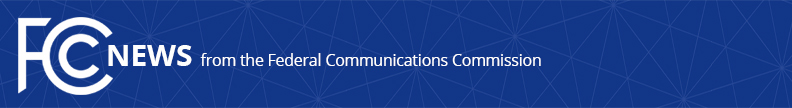 Media Contact: Robin Colwell, (202) 418-2300Robin.Colwell@fcc.govFor Immediate ReleaseSTATEMENT OF COMMISSIONER MICHAEL O’RIELLY ON THE RELEASE OF THE BROADBAND CONSUMER PRIVACY PROPOSAL FACT SHEET AND CIRCULATION OF ITEM WASHINGTON, March 10, 2016. — “The “fact” sheet demonstrates that the FCC is doubling down on its misguided and broken Net Neutrality decision by imposing troubling and conflicting “privacy” rules on Internet companies, as well as freelancing on topics like data security and data breach that are not even mentioned in the statute.   While I will read the document, this direction does not surprise me given this agency’s reckless approach to an important topic, especially where it clearly lacks expertise, personnel, or understanding.”      -- ###
Office of Commissioner Mike O’Rielly: (202) 418-2300Twitter: @mikeofccwww.fcc.gov/leadership/michael-oriellyThis is an unofficial announcement of Commission action.  Release of the full text of a Commission order constitutes official action.  See MCI v. FCC, 515 F.2d 385 (D.C. Cir. 1974).